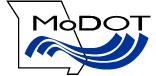 DivisionLocationTO:	Professional Services CommitteeCC:			Transportation Planning Director-tp			State Bridge Engineer-brFROM:	District Engineer or Division EngineerDATE:	DateSUBJECT:	Route (_____), (______) County			Job No. (________)			PSC Approval to Execute ContractProject Description (physical description) - This project will provide the improvement of (length) of Route (route) in (county) County from (termini) to (termini).  Scope of Services - The consultant will provide professional, technical, and other personnel, equipment, material, and all other things necessary for preparing (scope of services for the contract.  If contract is a supplemental explain the need for the change in scope).  Period of Service - The consultant will complete the scope of services within (number) calendar days from the issuance of the notice to proceed (or date) inclusive of necessary review time.DBE Participation Obtained by Consultant:  The Consultant has obtained DBE participation, and agrees to use DBE firms to complete, (    %) of the total services to be performed under this Agreement, by dollar value.  The DBE firms which the Consultant shall use, and the type and dollar value of the services each DBE will perform, is as follows:DBE FIRM				PERCENTAGENAME,			CONTRACT	OF	STREET AND		TOTAL $	$ AMOUNT	SUBCONTRACT	COMPLETE	TYPE OF	VALUE OF	TO APPLY	DOLLAR VALUEMAILING	DBE 	THE DBE	TO TOTAL	APPLICABLE TOADDRESS	SERVICE	SUBCONTRACT	DBE GOAL	TOTAL GOALCost - 	Man-hours (in hours) 	__________________		Engineering Cost as a percentage of Construction Cost	________________%		Percent Profit	__________________%		Total Overhead Rate   ____________%Funding – Please check one funding source		___ DBC	___ Operating Budget	___ Special Funds		___ ITS		___Other (Name Funding Source) _________________________Incentive/Disincentive – Deliver Right of Way Plans on time (___), Deliver Final Plans, Surveys, and Estimates on time (___), Accurate Cost Estimate (___).Certification - The approved MoDOT Consultant Selection and Contract Implementation                                                                                                                                                Procedures have been followed and the requirements of the Brooks Act, 23 CFR 172, and RSMO Section 8 have been satisfied for this contract.XXXXXXXXXXXXXXXXXXXXXXXXXXXXXXXXXXXXXXXXXXXXXXXXXXXXXConsultant:	(Name of Firm)Sub-consultants:	(Name of Firm or Firms and DBE classification if applicable)Cost:	(Cost Excluding Fixed Fee)Fixed Fee:	(Amount of Fixed Fee of prime consultant only)Total Cost:	(Contract Ceiling)XXXXXXXXXXXXXXXXXXXXXXXXXXXXXXXXXXXXXXXXXXXXXXXXXXXXXXMan-hours and cost review by:Design Liaison Engineer		_______________________________________Bridge Structural Liaison Engineer	_______________________________________Other specialty area as applicable	_______________________________________******************************************************************************Professional Services Committee Approval		 		Agree	          Disagree		Signature		Date	Transportation Planning Director							____________			State Bridge EngineerState Traffic and Highway Safety Engineer (if applicable) APPROVED:  ____________________________________ 	Date:  _________________	Chair, Professional Services Committee